Государственное бюджетное дошкольное образовательное учреждение детский сад № 57 комбинированного вида Кировского района Санкт-ПетербургаПроект на тему:«Добрая книга сказок – своими руками»Данилова Ольга Игоревна,Шагурина Татьяна Ивановна,(воспитатели группы компенсирующего вида)Красс Екатерина Юрьевна (учитель-логопед)Тип проекта:-Обучающий-ИгровойПродолжительность: Краткосрочный Участники: педагоги (воспитатели, учитель-логопед), дети, родители.Проблема: Родители мало читают своим детям сказок, рассказов, стихов. Привычку читать необходимо формировать у детей на примере взрослых. Целесообразно научить ребенка придумать сказку, самостоятельно оформить книгу и привлечь родителей.Обоснование проблемы: В современном мире семейные походы в библиотеку и чтение книг всей семьей, в настоящее время уступают Интернету и другим электронным ресурсам. Привычку читать, обсуждать прочитанное надо развивать у родителей и детей; все для того чтобы вызвать интерес к чтению книг, развить фантазию, речь детей. Дети и взрослые взаимодействуя берут на себя роли писателей, художников – оформителей.Актуальность: метод проекта комплексным подходом через все виды деятельности проходит, как в повседневных процессах, так и на специально организованных занятиях. Цель: Формирование представлений о познавательной активности, развитие и расширение знаний о художественной литературе, подготовке к обучению грамоте.Задачи:Дать знания о понятии рассказ, сказка, стихотворение.Дать знания о народных и авторских сказках, что такое бытовая и волшебная сказка.Развивать умение детей рассказывать, развивать сюжет сказки (начало, середина, конец сказки).Умение слушать рассказчика и продолжать его мысль.Развивать творческое воображение, мышление.Развивать коммуникативные навыки, не мешать другим рассказывать, планировать процесс изготовления сказки.Закрепить знания о строении книги (обложка, титульный лист, иллюстрации).Воспитывать любовь к литературе, книгам.Воспитывать сплоченность родителей и детей по средствам совместного творчества.Этапы реализации проекта:Первый этап - выявление проблемы- подбор литературы, плакатов, ИКТ (презентаций)- анкетирование родителейВторой этап- проведение НОД по теме (по всем областям)- работа с родителями- организация сюжетно - ролевых, дидактических и подвижных игр.Третий этап- представление авторских сказок- выставка рисунков к сказкам- изготовление иллюстраций к совместной сказке- изготовление книги «Добрых сказок» совместное творчество детей- презентация книги сказок для родителейПродукт проекта: - книжка – самоделка «Добрая книга сказок»;- конструирование «декорации к сказке»;- лепка «сказочные герои»;- выставка книги «Добрая книга сказок»;Содержание проекта:Беседы с использованием презентаций.Беседа «Русские народные сказки»Цель: Дать знания о русских народных сказкахБеседа «Мои любимые сказки»Цель: Объяснить детям, что такое волшебные и бытовые сказки.Викторина «По страницам любимых сказок»Цель: Расширение и закрепление знаний по теме проекта.Непрерывная - образовательная деятельностьЗанятие по ФКЦМ «Авторские сказки»Цель: Познакомить детей с понятием «авторские» сказки. Развивать творческое воображение, мышление.ФЭМП «Репка».Цель: Учить рисовать равные и неравные отрезки на бумаге в клетку, сравнивать результаты. Упражнять в измерении прямых линий с помощью подсчета клеток. Продолжать учить измерять предметы разными мерками. Развивать мелкую моторику, глазомер, самоконтроль. Формировать понятие зависимости результата измерения длины от величины мерки.Образовательная область «Речевое развитие»Непрерывно-образовательная деятельность по развитию речи: «Мы писатели»Цель: Расширять и активизировать словарь, развивать связную речь, фонетический слух, развивать чувство ритма, развивать мышление, внимание, тактильное ощущение, воспитывать чувство сочувствия к окружающим.Образовательная область «Художественно-эстетическое развитие»Аппликация «Золотая рыбка»Цель: продолжать учить  вырезать, сгибать бумагу; развивать навыки работы с бумагой, выполнения аккуратных точных сгибов; 
совершенствовать мелкую моторику рук и зрительно-двигательную координацию; воспитывать аккуратность, умение находить нестандартные решения творческих задач.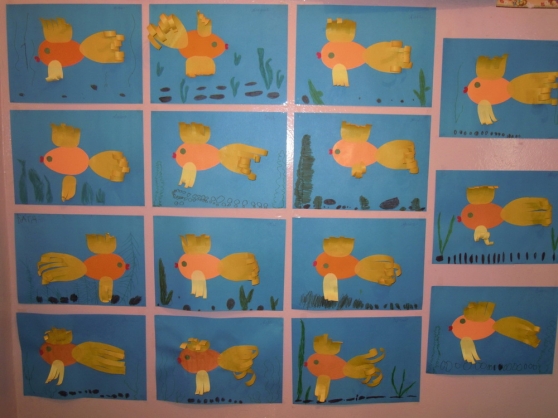 Образовательная область «Художественно-эстетическое развитие» Лепка «Коллективная работа «Теремок»»Цель: учить детей правильно передавать форму сказочных персонажей, передавать пропорциональное соотношение частей и деталей, плотно соединять детали.       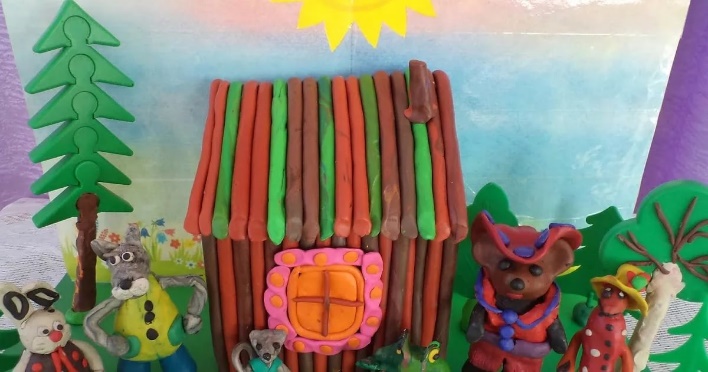 Образовательная область «Художественно-эстетическое развитие».Рисование «По щучьему велению»Цель: закрепить с детьми использование нетрадиционных техник рисования (рисование ладошкой, ватной палочкой, печатками из картофеля); развивать у детей чувство восприятия цвета; закреплять знание нетрадиционных техник, изученных ранее.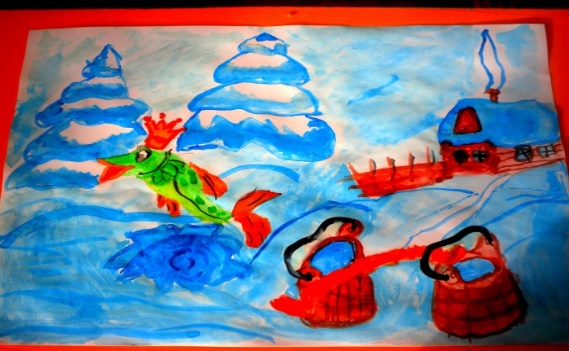 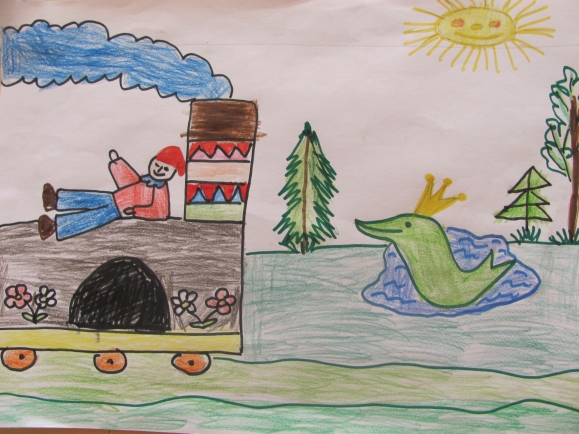 Образовательная область «Физическое развитие»Подвижные игры: «Волшебная эстафета», «Догони колобка», «Гуси - лебеди», «Совушка».Образовательная область «Социально - коммуникативное развитие».Сюжетно - ролевые игры: «Пальчиковый театр «Лиса и петух»Цель: расширить тематику сюжетно - ролевых игр, побуждать интерес детей к театрально-игровой деятельности; развивать умение следить за развитием действия в сказке; развивать речь, воображение, мышление, фантазию.«Доктор Айболит»Цель: отображать в игре знания об окружающей жизни, показать социальную значимость медицины, воспитывать уважение к медицинским работникам.Дидактические игры«Четвертый лишний», «Найди дорогу до бабушки», «Собери картинку правильно».Чтение художественной литературыЦель: Познакомить детей с волшебными сказками, воспитывать познавательную активность.«Поющие часы»«Серебряный подойник»Загадки по теме «Сказки»Индивидуальная и групповая работаРазвитие мелкой моторики (пальчиковая гимнастика, раскрашивание картинок);собирание пазлов (Собери сказку по картинке);выкладывание картинок из счетных палочек;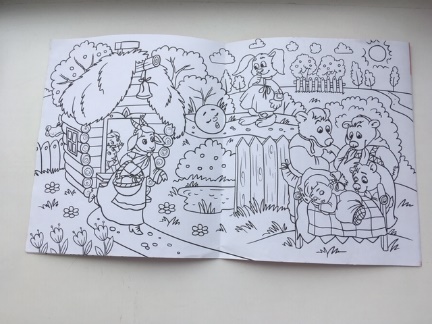 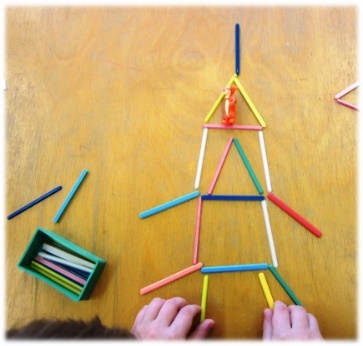 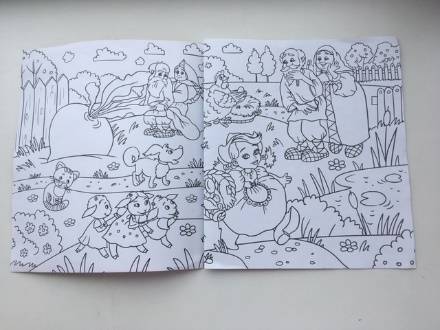 Опытно-экспериментальная деятельностьОпыт «Затмение солнца»Цель: показать детям, почему бывает затмение.Опыт «День и ночь»Цель: показать детям, почему бывает день и ночь.Итог: - Выставка работ- Изготовление книги «Волшебная книга сказок»- Пополнение уголка художественной литературы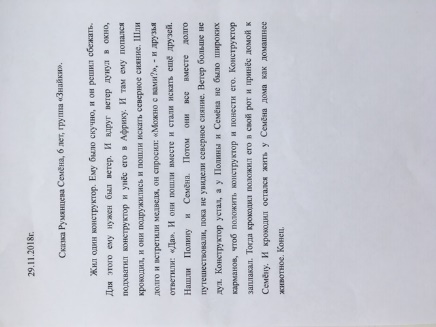 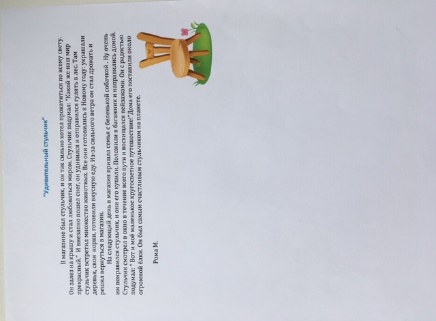 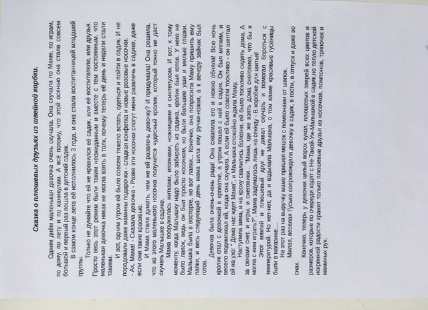 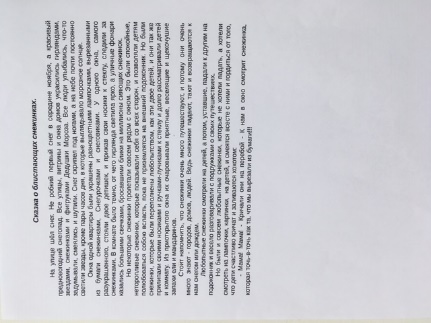 Использованная литература:Русские народные сказкиИ.А Михеева, С.В. Чешева «Взаимосвязь в работе воспитателя и логопеда»О.И. Крупенчук «Научите меня говорить правильно»Е.В. Рындина «Познавательное развитие дошкольников с ОНР»Н.В Нищева «Современная система коррекционной работы в логопедическойруппе для детей с ОНР»Русские народные сказки